	ПРОЕКТ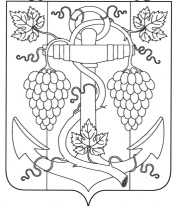 АДМИНИСТРАЦИЯ  ЗАПОРОЖСКОГО СЕЛЬСКОГО ПОСЕЛЕНИЯТЕМРЮКСКОГО РАЙОНАПОСТАНОВЛЕНИЕ          от                                                                                 №                                   ст-ца Запорожская Об утверждении  перечня муниципальных услуг и функций в сфере контрольно-надзорной деятельности  Запорожского сельского поселения Темрюкского района Во исполнение  Федерального  закона от  06 октября 2003 года                  № 131-ФЗ  «Об общих принципах организации местного самоуправления в Российской Федерации», руководствуясь приказом департамента информатизации и связи Краснодарского края от 1 ноября 2019 года № 176            «О внесении изменений в приказ департамента информатизации и связи Краснодарского края от 28 августа 2017 года № 144 «Об утверждении типового (рекомендуемого) перечня муниципальных услуг и функций в сфере контрольно-надзорной деятельности»,  п о с т а н о в л я ю:Утвердить перечень муниципальных услуг и функций в сфере контрольно-надзорной деятельности Запорожского сельского поселения Темрюкского района (приложение).            2. Постановление администрации Запорожского сельского поселения Темрюкского района от 22 ноября 2018 года  № 254 «Об  утверждении перечня муниципальных услуг и функций в сфере контрольно-надзорной деятельности Запорожского сельского поселения Темрюкского района» считать  утратившим силу.                        3. Общему отделу администрации Запорожского сельского поселения Темрюкского района (Рыбиной) официально опубликовать настоящее постановление в периодическом печатном издании газете Темрюкского района «Тамань», официально опубликовать (разместить) на официальном сайте муниципального образования Темрюкский район и информационно-телекоммуникационной сети «Интернет», а так же разместить на официальном сайте администрации Запорожского сельского поселения Темрюкского района.4. Контроль за выполнением настоящего постановления возложить на начальника общего отдела администрации  Запорожского сельского поселения Темрюкского района И.В.Рыбину.25. Постановление «Об утверждении  перечня муниципальных услуг и функций в сфере контрольно-надзорной деятельности  Запорожского сельского поселения Темрюкского района  вступает в силу на следующий день после его официального опубликования.Глава Запорожского сельского поселения Темрюкского района			                                     	          Н.Г.КолодинаПРИЛОЖЕНИЕУТВЕРЖДЕНпостановлением  администрацииЗапорожского  сельского поселенияТемрюкского районаот  ____________№_____ПЕРЕЧЕНЬмуниципальных  услуг и функций в сфере контрольно-надзорной деятельности Запорожского сельского поселения Темрюкского районаГлава Запорожского сельского поселения Темрюкского района			                                     	           Н.Г. КолодинаНаименование муниципальных услугНаименование муниципальных услугОтветственный исполнительРаздел 1. Муниципальные услугиРаздел 1. Муниципальные услугиРаздел 1. Муниципальные услугиИмущественные отношенияИмущественные отношенияИмущественные отношения1Предоставление выписки из реестра муниципального имуществаОтдел по вопросам земельных  и имущественных отношений администрации Запорожского сельского поселения Темрюкского района2Предоставление муниципального имущества в аренду или безвозмездное пользование без проведения торговОтдел по вопросам земельных  и имущественных отношений администрации Запорожского сельского поселения Темрюкского районаАвтотранспорт и дорогиАвтотранспорт и дорогиАвтотранспорт и дороги3Выдача специального разрешения на движение по автомобильным дорогам местного значения тяжеловесного и (или) крупногабаритного транспортного средстваОтдел по вопросам земельных  и имущественных отношений администрации Запорожского сельского поселения Темрюкского районаРегулирование предпринимательской деятельностиРегулирование предпринимательской деятельностиРегулирование предпринимательской деятельности4Выдача разрешения на право организации розничного рынкаОтдел по вопросам земельных  и имущественных отношений администрации Запорожского сельского поселения Темрюкского районаСоциальное обслуживаниеСоциальное обслуживаниеСоциальное обслуживание5Выдача разрешения на вступление в брак лицам, достигших возраста шестнадцати летОбщий отдел администрации Запорожского сельского поселения Темрюкского района6Уведомительная регистрация трудового договора с работодателем - физическим лицом, не являющимся индивидуальным предпринимателемОбщий отдел администрации Запорожского сельского поселения Темрюкского районаАрхивный фонд и предоставление справочной информацииАрхивный фонд и предоставление справочной информацииАрхивный фонд и предоставление справочной информации7Предоставление копий правовых актов администрации муниципального образованияОбщий отдел администрации Запорожского сельского поселения Темрюкского района8Предоставление архивных справок, архивных выписок и архивных копийОбщий отдел администрации Запорожского сельского поселения Темрюкского района,Отдел по вопросам земельных  и имущественных отношений администрации Запорожского сельского поселения Темрюкского района9Предоставление выписки из похозяйственной книгиОбщий отдел администрации Запорожского сельского поселения Темрюкского районаОтдел по вопросам земельных  и имущественных отношений администрации Запорожского сельского поселения Темрюкского районаЖилищно-коммунальное хозяйствоЖилищно-коммунальное хозяйствоЖилищно-коммунальное хозяйство10Выдача порубочного билета Отдел по вопросам земельных  и имущественных отношений администрации Запорожского сельского поселения Темрюкского района11Предоставление разрешения  на осуществление земляных работ Отдел по вопросам земельных  и имущественных отношений администрации Запорожского сельского поселения Темрюкского районаПрочееПрочееПрочее12Присвоение, изменение и аннулирование адресовОтдел по вопросам земельных  и имущественных отношений администрации Запорожского сельского поселения Темрюкского района13Возврат платежей физических и юридических лиц по неналоговым доходам из бюджета муниципального образованияФинансовый отдел администрации Запорожского сельского поселения Темрюкского района14Приём уведомлений о планируемом сносе объекта капитального строительстваОтдел по вопросам земельных  и имущественных отношений администрации Запорожского сельского поселения Темрюкского района15Приём уведомлений о завершении сноса объекта капитального строительстваОтдел по вопросам земельных  и имущественных отношений администрации Запорожского сельского поселения Темрюкского районаРаздел 2. Функции в сфере контрольно-надзорной деятельностиРаздел 2. Функции в сфере контрольно-надзорной деятельностиРаздел 2. Функции в сфере контрольно-надзорной деятельности14Осуществление муниципального контроля в области торговой деятельностиОтдел по вопросам земельных  и имущественных отношений администрации Запорожского сельского поселения Темрюкского района15Осуществление муниципального контроля за соблюдением правил благоустройства территории муниципального образованияОтдел по вопросам земельных  и имущественных отношений администрации Запорожского сельского поселения Темрюкского района17Осуществление муниципального контроля за организацией и осуществлением деятельности по продаже товаров (выполнению работ, оказанию услуг) на розничных рынкахЗаместитель главы Запорожского сельского поселения Темрюкского района